08.05.2022Ул. Школьный б-р, ямочный ремонт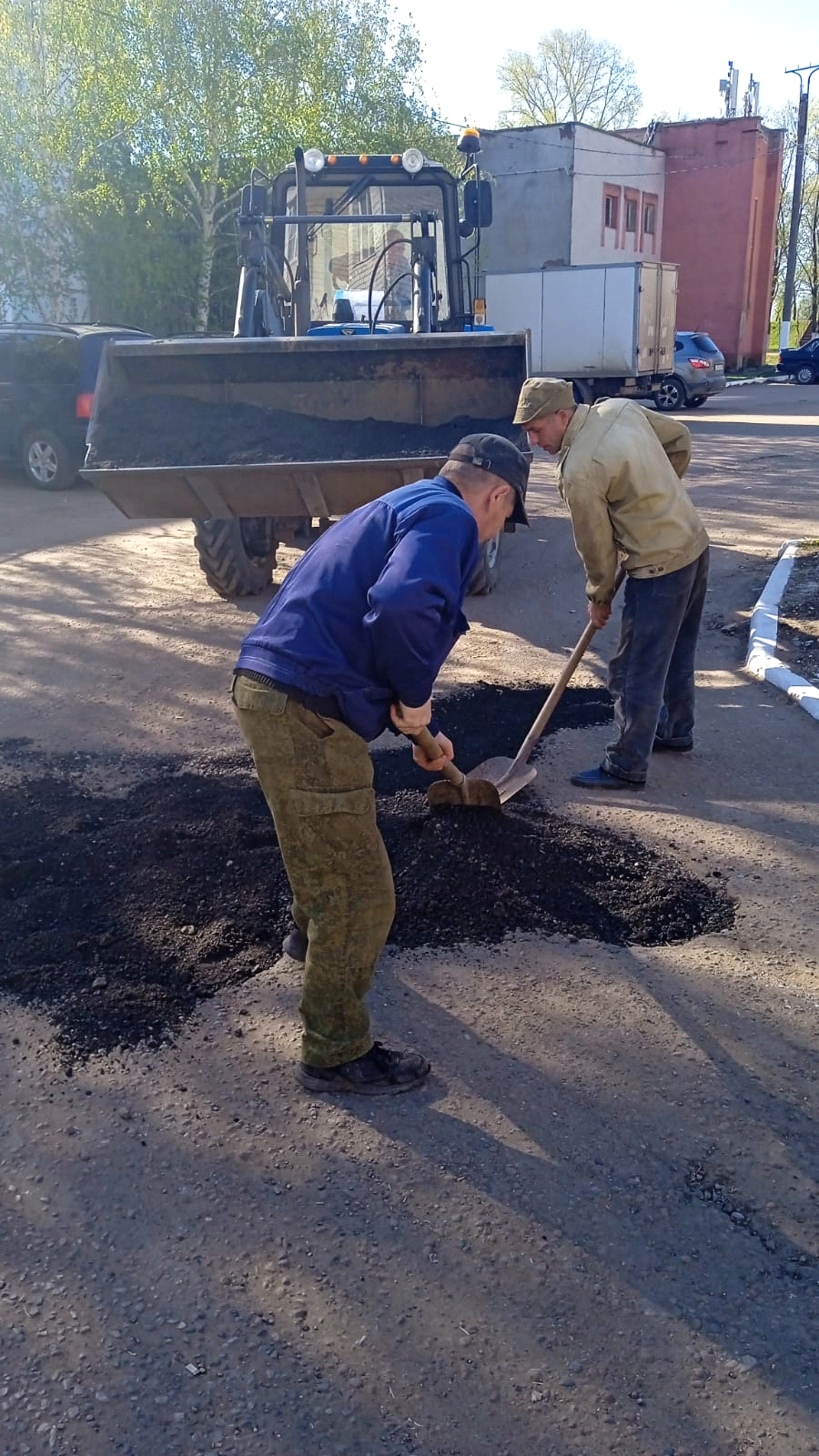 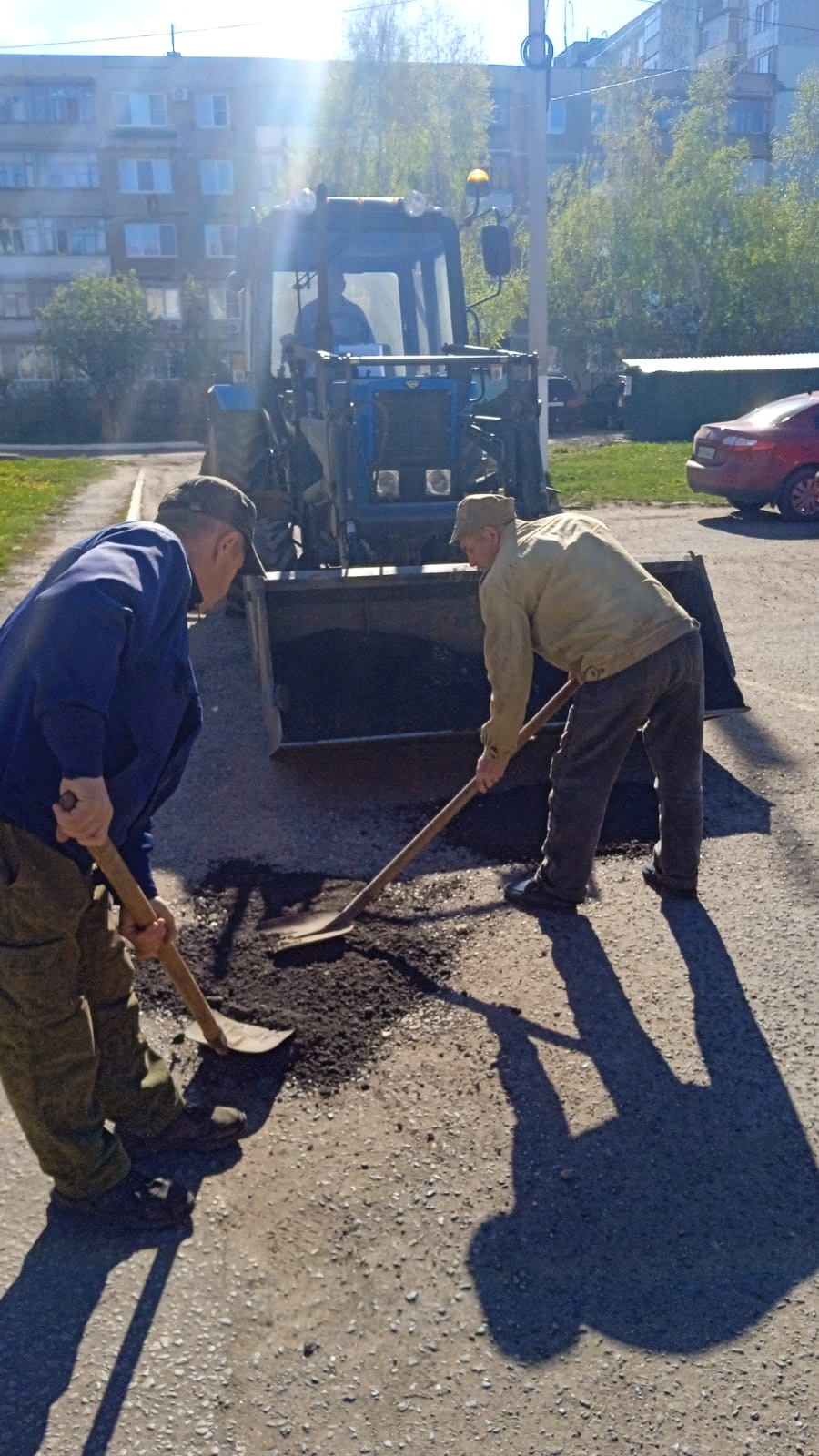 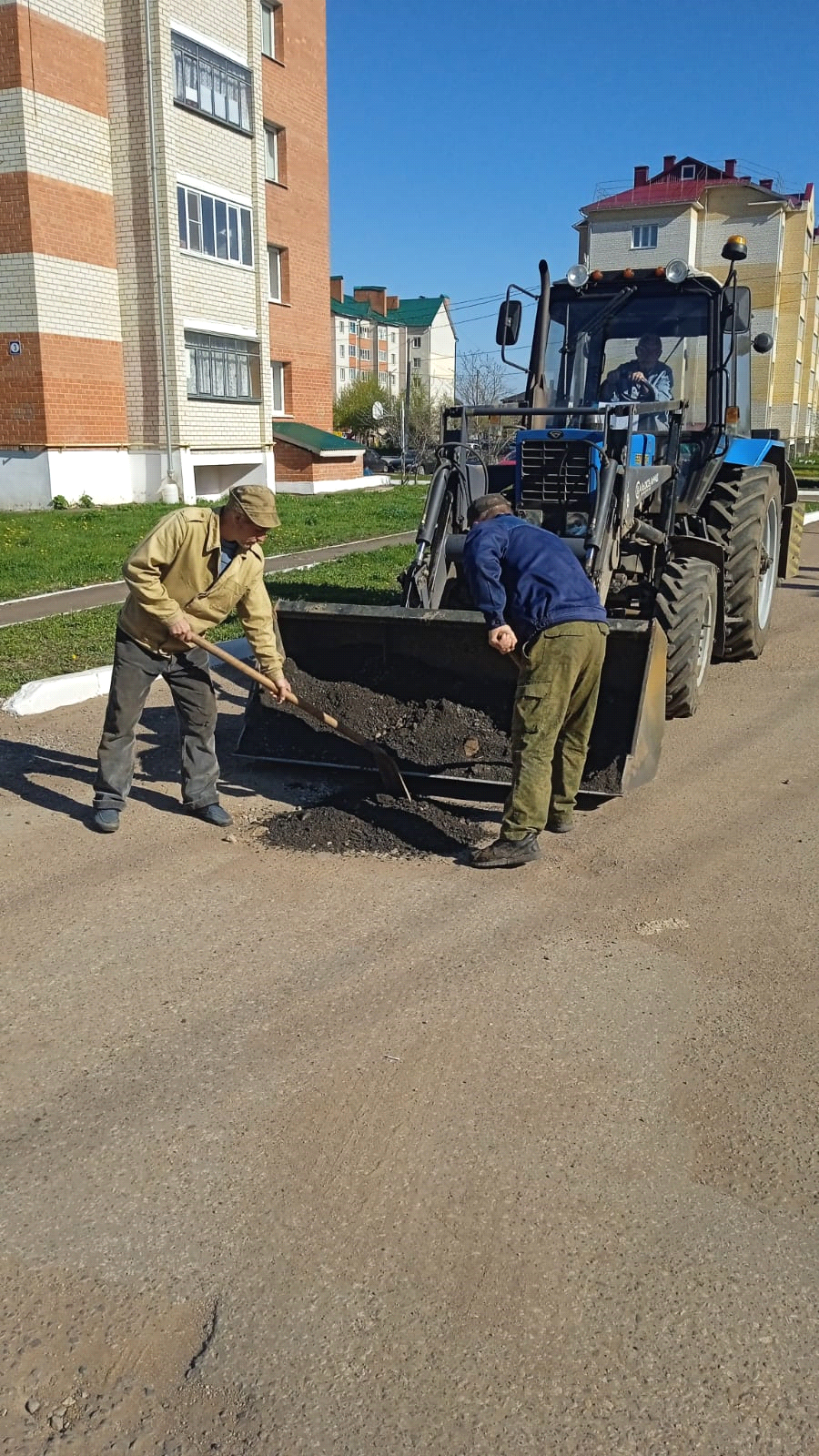 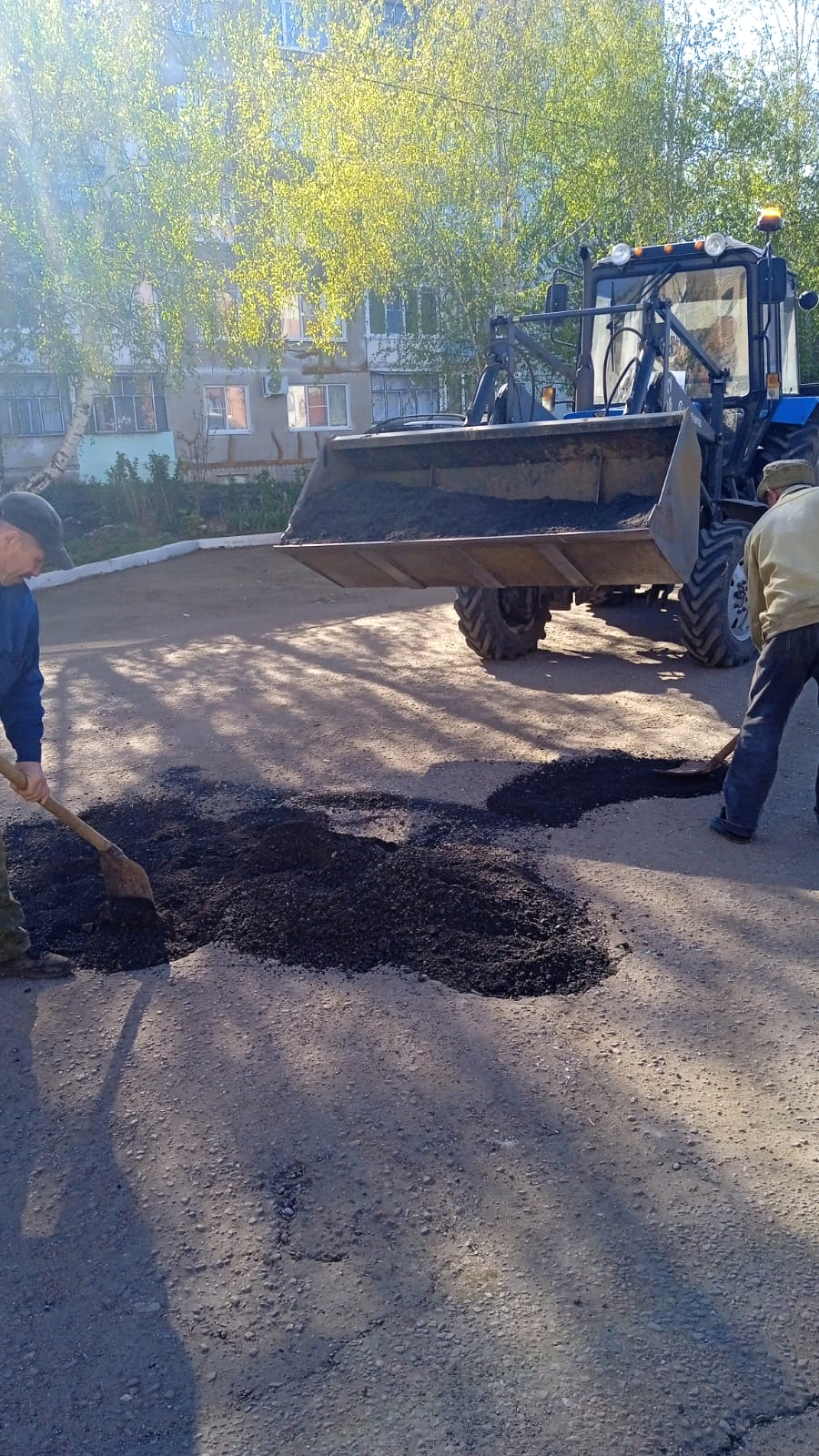 